Name: Nicole Schneeberger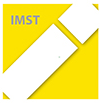 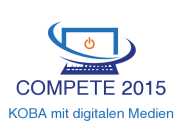 Schule: LBS Theresienfeld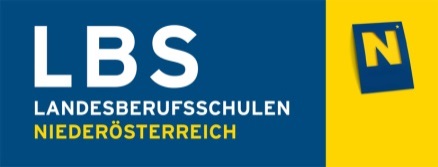 UnterrichtsvorbereitungGegenstand: PBThema: Arbeits- und SozialrechtKlasse: 3. GHLehrberuf: Großhandelskaufmann/frauLernziele/Kompetenzen:Fach- und Methodenkompetenz:Die Schülerinnen und Schüler könnenWissens- und Verständnisfragen zu unterschiedlichen Stoffgebieten auf Basis von Multiple Choice-Fragen beantworten zentrale Zusammenhänge in Form von Multiple Choice-Fragen verstehen.Personale und soziale Kompetenzen:Die Schülerinnen und Schüler könnenLernmotivation durch den Umgang mit digitalen Medien aufbauen.Erfahrungen sammeln, indem sie lösungsorientierte Handlungsdimensionen in Bezug auf Anwendung von Software-Programmen entwickeln.eigene Ziele für das Lernen setzen und den Lernfortschritt kritisch hinterfragenkritisch mit digitalen Medien im Bezug auf Datenschutz umgehen.anderen angemessene Unterstützung anbieten und sich gegenseitig motivieren zum Lernen.Anmerkungen/Nachbereitung:Methodischer VorgangInteraktion/SozialformUnterrichtsmittelSonstiges (Zeit)L stellt das Programm vor und erklärt FunktionalitätLLVBeamer, PC20S erstellen einen eigenen Test und üben das Programm zu bedienen.S EAPC15S geben Feedback und stellen im Plenum FragenS/KlasseMündlich15S haben in der Freiarbeitszeit bzw. in der Freizeit die Möglichkeit, eigenständig und dem eigenen Lerntempo entsprechend die Übungsfragen durchzuarbeiten und sich so auf den Online-Test vorzubereitenL/KlasseUGPCSmartphoneo.A.